Llegeix atentament i després contestaMonstres marins d’ahir i d’avui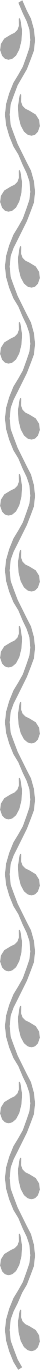 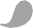 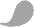 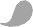 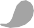 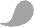 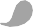 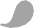 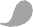 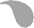 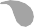 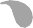 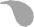 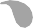 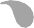 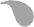 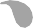 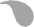 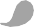 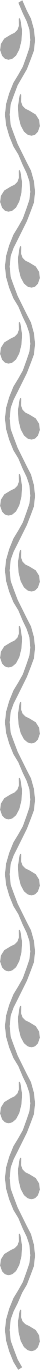 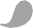 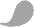 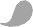 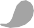 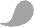 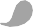 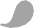 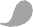 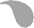 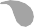 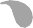 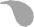 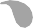 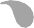 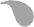 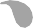 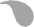 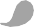 Els mariners de tots els temps han contat històries fantàstiques sobre monstres marins.El medi marí ofereix avantatges i inconvenients a aquests animals. Un dels millors avantatges és que el mar permet l’evolució d’animals ge- gantins, ja que aquests no han de suportar el seu pes per desplaçar-se. Un altre gran avantatge és la mida: la seva grandària és una arma d’in- timidació per evitar atacs de qualsevol altre animal. Els inconvenients són: la necessitat de menjar contínuament i el fet que la seva re- producció és lenta: el període de gestació és llarg i només tenen una cria per part.Els monstres d’ahirEls ictiosaures eren un grup de rèptils marins vivípars i carnívors, que feien d’1 a 15 metres de longitud. Van aparèixer fa uns 230 milions d’anys i es van extingir fa uns 70 milions d’anys. S’han trobat restes seves fossilitzades per tot el món.Els tylosaures pertanyen a un grup de rèptils marins carnívors d’uns 10 a 13 metres de longitud. Visqueren fa uns 140 milions d’anys; van ser contemporanis dels dinosaures. Els seus fòssils s’han descobert als Estats Units i a Nova Zelanda.Els monstres d’avuiLes balenes blaves són els animals marins més grans que existeixen avui en dia; poden arribar als 33 m de longitud. Són animals pacífics i molt intel·ligents. S’alimenten de “gambetes” diminutes, el krill, que re- cullen filtrant l’aigua amb les barbes que tenen a la boca. Poden con- sumir-ne unes 3 tones al dia. Aquests animals estan en perill d’extinció per la caça indiscriminada que practiquen alguns països.Els calamars gegants més grans que s’han trobat al món fan uns 18 m de longitud i pesen uns 1000 kg. Els seus pitjors enemics són els catxalots i les ones de freqüència mitjana utilitzades pels vaixells en exploracions geològiques marines.Adaptat de http://www.portaleureka.com/  1 Quins avantatges ofereix el medi marí als animals gegants?.......................................................................................................................................................................................................................................  2 Quins inconvenients tenen aquests animals?.............................................................................................................................................................................................................................................................  3 Fes un cercle  als  monstres d’ahir i  un quadrat als  monstres d’avui.ictiosaures	      balenes blavescalamars gegants       tylosaures  4 Relaciona els metres que pot arribar a assolir cada animal amb el seu nom.15 metres	calamars gegants13 metres	balenes blaves33 metres	ictiosaures18 metres	tylosaures  5 Digues el tipus d’alimentació de cada animal.Ictiosaures: ...........................................       Tylosaures:  ........................................Balenes blaves: ...........................................  6 Per què estan en perill d’extinció les balenes blaves?....................................................................................................................................7 Quins són els pitjors enemics dels calamars gegants?.......................................................................................................................................................................................................................................................................8 Quin monstre marí t’ha interessat més? Per què?........................................................................................................................................................................................................................................................................................................................................................................................................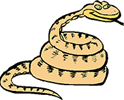 Resol les endevinalles següents.1.No tinc potes i em bellugorespiro i no tinc pulmons passo la vida fent voltes          amb un vestit de colors 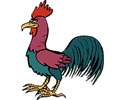 Solució: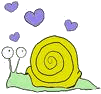 2. Quin és l' animal tibat que porta una serra al cap?   Solució: 3. Tinc cap, peró no tinc peus 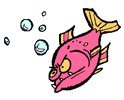 i fuges així que em veus ..             Solució:4. No és bou i porta banyesno es paraigua i surt quan plou. Solució: 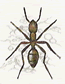  5. Més de cent per un camí.no fan pols ni remolí.                Solució: Recorda que ho has d’enviar a  mcaste83@xtec.cat si vas al grup de la Marina, i  a  saura@xtec.cat si vas al grup de la Sara.